
Муниципальное казенное дошкольное образовательное  учреждение Детский сад «Ласточка»Утряняя гимнастика Старшая группа (для детей 5-6 лет)Инструктор: Степанова Л.М.с .Кыштовка.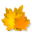 Сентябрь1 КОМПЛЕКС. Упражнения с малым мячомХодьба в колонне по одному, бег между предметами (кубики, кегли или набивные мячи)И.п. Основная стойка: стоя пятки вместе, носки врозь. Мяч в правой руке 1-руки в стороны 2-руки вверх, переложить мяч в левую руку 3-руки в стороны 4-руки вниз (6 раз)И.п. стойка, ноги на ширине плеч, мяч в правой руке 1-2-поворот вправо (влево), ударить мячом о пол 3-4-вернуться в исходное положение (6 раз)И.п. стойка ноги на ширине ступни, мяч в правой руке 1-присесть, ударить мячом о пол, поймать его 2-вернуться в исходное положение (5-6 раз)И.п. стойка на коленях, сидя на пятках, мяч в правой руке 1-4-с поворотом вправо (влево) прокатить мяч вокруг туловища (6 раз)Игровое упражнение «Пингвины» Дети стоят по кругу, зажимают мяч между колен и по сигналу воспитателя прыгают на двух ногах, продвигаясь по кругу, как пингвины.Ходьба в колонне по одному2 КОМПЛЕКС.Игра «Фигуры» Ходьба в колонне по одному, ходьба и бег врассыпную. На сигнал воспитателя (удар в бубен) все останавливаются на месте, где их застала команда, и принимают какую-либо позу. Воспитатель отмечает наиболее удачные фигуры.И.п. Основная стойка: стоя пятки вместе, носки врозь. Руки на поясе. 1-руки за голову, правую (левую) ногу назад на носок. 2-вернуться в исходное положение (6 раз)И.п. стойка, ноги на ширине плеч, руки на поясе 1-руки в стороны 2-наклон вперёд к правой (левой) ноге 3-выпрямиться, руки в стороны 4-исходные положение (4-6 раз)И.п. стойка, ноги на ширине плеч, руки за головой 1-поворот вправо (влево), правую руку в сторону 2-исходное положение (6 раз)И.п. стойка на коленях, руки вдоль туловища 1-2-сесть справа (слева) на бедро, руки вперёд, вернуться в исходное положение (4-6 раз)И.п. сидя на полу, руки в упоре сзади 1-поднять вперёд-вверх прямые ноги – угол 2-вернуться в исходное положение (5-6 раз)И.п. Основная стойка: стоя пятки вместе, носки врозь. Руки на поясе Прыжки на двух ногах – левая вперёд, правая назад, прыжком сменить положение ног. Выполняется под счёт 1-8, затем пауза и снова прыжки (2-3 раза)Игра «У кого мяч?» Играющие образуют круг, выбирается водящий, он становится в центр круга, а остальные плотно придвигаются друг к другу, руки у всех за спиной. Воспитатель даёт кому-либо мяч (диаметр 6-8см), и дети за спиной передают его по кругу. Водящий старается угадать, у кого мяч. Он говорит «Руки!» - и тот, к кому обращаются, должен выставить вперёд обе руки ладонями вверх, показывая, что мяча у него нет. Если водящий угадал, он берёт мяч и становится в круг, а тот, у кого найден мяч, становится водящим. Игра повторяется.3 КОМПЛЕКС. Упражнения с палкойИгровое задание «Быстро возьми!» Дети образуют круг и по сигналу воспитателя идут, бег вокруг предметов (кубики), которых должно быть на один или два меньше, на сигнал «Быстро возьми!» каждый играющий должен взять кубик и поднять его над головой. Тот, кто не успел взять предмет, считается проигравшим. Повторить 2 раза.И.п. Основная стойка: стоя пятки вместе, носки врозь. Палка внизу 1-палку вперёд, правую (левую) ногу назад на носок 2-вернуться в исходное положение (6 раз)И.п. Основная стойка: стоя пятки вместе, носки врозь. Палка на груди 1-присесть, палку вынести вперёд 2-вернуться в исходное положение (5-6 раз)И.п. стойка, ноги врозь, палка внизу 1-2-поворот туловища вправо (влево), руки прямые, колени не сгибать 3-4-вернуться в исходное положение (6 раз)И.п. сидя ноги врозь, палка на коленях 1-палку вверх 2-наклон вперёд, коснуться носка правой (левой) ноги 3-выпрямиться, палку вверх 4-вернуться в исходное положение (по 3 раза)И.п. лёжа на животе, палка в согнутых руках перед собой 1-прогнуться, поднять палку вперёд 2-вернуться в исходное положение (5-6 раз)И.п. Основная стойка: стоя пятки вместе, носки врозь. Палка внизу 1-прыжком ноги врозь, палку вверх 2-вернуться в исходное положение. На счёт 1-8, повторить 2-3 раза.Ходьба в колонне по одному с палкой в руках.4 КОМПЛЕКС.Ходьба в колонне по одному, на носках, руки на поясе. Бег в колонне по одному, ходьба и бег врассыпную, ходьба в колонне по одному.И.п. Основная стойка: стоя пятки вместе, носки врозь. Руки на поясе. 1-руки в стороны 2-руки вверх, подняться на носки 3-руки в стороны 4-вернуться в исходное положение (6 раз)И.п. стойка, ноги на ширине плеч, руки внизу 1-руки в стороны 2-наклон к правой (левой) ноге, коснуться пальцами рук носков ног 3-выпрямиться, руки в стороны 4-исходное положение (6 раз)И.п. Основная стойка: стоя пятки вместе, носки врозь. Руки на поясе. 1-2-присесть, руки вынести вперёд 3-4-вернуться в исходное положение (5-6 раз)И.п. Основная стойка: стоя пятки вместе, носки врозь. Руки вдоль туловища. 1-шаг вправо, руки в стороны 2-наклон вправо (влево), правую руку вниз, левую вверх 3-выпрямиться, руки в стороны 4- исходное положение (5-6 раз)И.п. Основная стойка: стоя пятки вместе, носки врозь. Руки вдоль туловища. 1-правую ногу назад на носок, руки за голову 2-исходное положение То же левой ногой (6-7 раз)И.п. Основная стойка: стоя пятки вместе, носки врозь. Руки на поясе. 1- прыжком ноги врозь, руки в стороны 2-прыжком ноги вместе. Выполняется на счёт 1-8 (или под музыкальное сопровождение)Ходьба в колонне по одномуОктябрь1 КОМПЛЕКС.Ходьба в колонне по одному с высоким подниманием колен, как петушки, переход в обычную ходьбу, бег в умеренном темпе, ходьбаИ.п. Основная стойка: стоя пятки вместе, носки врозь. Руки на поясе. 1-шаг вперёд, руки за голову 2-исходное положение. То же влево (6 раз)И.п. стойка, ноги врозь, руки на поясе 1-наклон вправо (влево) 2-исходное положение (6 раз)И.п. Основная стойка: стоя пятки вместе, носки врозь. Руки на поясе. 1-2-присесть, руки вперёд 3-4-вернуться в исходное положение (5-6 раз)И.п. стойка на коленях, руки на поясе. 1-2-поворот туловища вправо (влево), коснуться правой рукой пятки левой ноги 3-4-вернуться в исходное положение (6 раз)И.п. Основная стойка: стоя пятки вместе, носки врозь. Руки на поясе. На счёт 1-4-прыжки на правой ноге. На счёт 5-8-прыжки на левой ноге. После небольшой паузы повторить прыжкиХодьба в колонне по одному2 КОМПЛЕКС. Упражнения с мячом большого диаметраХодьба и бег между предметами змейкойИ.п. Основная стойка: стоя пятки вместе, носки врозь. Мяч в обеих руках внизу. 1-поднять мяч вверх 2-шаг вправо (влево) 3-приставить ногу 4-вернуться в исходное положение (6-7 раз)И.п. стойка, ноги на ширине ступни, мяч в согнутых руках перед собой 1-2-присесть, мяч вперёд 3-4-вернуться в исходное положение (5-6 раз)И.п. стойка, ноги врозь, мяч в обеих руках внизу 1-мяч вверх, руки прямые 2-поворот вправо (влево) 3-выпрямиться, мяч вверх 4-вернуться в исходное положение (4-5 раз)И.п. сидя, ноги вместе, мяч на стопах, руки в упоре сзади 1-2-поднять ноги вверх, скатить мяч на живот, поймать его 3-4 вернуться в исходное положение (5-6 раз)И.п. Основная стойка: стоя пятки вместе, носки врозь. Мяч внизу 1-2-поднимаясь на носки, поднять мяч вверх 3-4-вернуться в исходное положение (6-8 раз)Игровое упражнение «Не попадись» Играющие располагаются вокруг шнура (черты), положенного в форме круга. В центре находится водящий. Дети прыгают на двух ногах в круг и из круга по мере приближения ловишки. Тот, кого водящий успел запятнать (дотронуться), получает штрафное очко, но из игры не выбывает. Через 30-40 секунд игра останавливается, подсчитывают количество проигравших, и игра повторяется с другим водящим, но только не из числа ранее пойманных.Ходьба в колонне по одному, за самым ловким ловишкой3 КОМПЛЕКС.Игровое упражнений «По мостику» Из шнуров или реек выкладывается дорожка, длиной в 3 метра, шириной в 25см. На дорожке ставят 2-3 кубика. Предлагается пройти по мостику, перешагивая препятствия и не упасть в речку. Бег врассыпную.И.п. Основная стойка: стоя пятки вместе, носки врозь. Руки вдоль туловища 1-руки в стороны 2-сгибая руки к плечам, подняться на носки 3-опуститься на всю ступню, руки в стороны 4-вернуться в исходное положение (5-6раз)И.п. стойка, ноги на ширине плеч, руки на поясе 1-поворот туловища вправо (влево), правую руку в сторону 2-вернуться в исходное положение (6 раз)И.п. стойка, ноги на ширине ступни, руки вверху. 1-2-глубоко присесть, руки за голову, сводя локти вперёд 3-4 вернуться в исходное положение (5-6 раз)И.п. стойка, ноги на ширине ступни, руки на поясе 1-руки в стороны 2-наклон вправо (влево), правую руку вниз, левую вверх 3-выпрямиться, руки в стороны 4-исходное положение (4-6 раз)И.п. Основная стойка: стоя пятки вместе, носки врозь. Руки внизу 1-прыжком ноги врозь, руки в стороны 2-прыжком ноги вместе, руки вниз. Выполняется на счёт 1-8, повторить 2 разаИ.п. Основная стойка: стоя пятки вместе, носки врозь. Руки внизу. 1-2 руки через стороны вверх 3-4 вернуться в исходное положение (5-7 раз)Ходьба в колонне по одному4 КОМПЛЕКС. Упражнения с обручемХодьба и бег в колонне по одному, перешагивая через шнуры (5-6 штук), положенные на расстоянии 40см один от другого.И.п. Основная стойка: стоя пятки вместе, носки врозь. Обруч вниз. 1-поднять обруч вперёд 2-поднять обруч вверх 3-обруч вперёд 4-вернуться в исходное положение (4-5 раз)И.п. стойка, ноги на ширине плеч, обруч на груди, хват рук с боков 1-поворот туловища вправо (влево), обруч вправо, руки прямые 2-вернуться в исходное положение (6 раз)И.п. Основная стойка: стоя пятки вместе, носки врозь. Хват рук с боков, обруч на груди. 1-присесть, обруч вынести вперёд 2-вернуться в исходное положение (5-6 раз)И.п. стойка, ноги на ширинке плеч, обруч внизу 1-поднять обруч вверх 2-наклон вперёд к правой (левой) ноге 3-выпрямиться, обруч вверх 4-исходное положение (5-6 раз)И.п. Основная стойка около обруча: стоя пятки вместе, носки врозь, руки произвольно. Прыжки на двух ногах вокруг обруча в обе стороны в чередовании с небольшой паузой. Повторить 2-3 разаИгра «Автомобили» Каждый играющий получает по одному картонному кружку – это руль. По сигналу воспитателя (поднят зелёный флажок), дети разбегаются по всей площадке (следить, чтобы дети не наталкивались друг на друга) На другой сигнал (красный флажок), автомобили останавливаются.Ноябрь1 КОМПЛЕКС. Упражнения с флажкамиХодьба в колонне по одному, по сигналу воспитателя дети выполняют упражнения для рук, не прекращая ходьбы. Бег врассыпную.И.п. Основная стойка: стоя пятки вместе, носки врозь. Флажки внизу. 1-флажки вперёд 2-флажки вверх 3-флажки в стороны 4-исходное положение (6-7 раз)И.п. стойка, ноги на ширине плеч, флажки у груди 1-поворот вправо (влево), правую руку в сторону 2-исходное положение (6 раз)И.п. Основная стойка: стоя пятки вместе, носки врозь. Флажки внизу. 1-2-присесть, флажки вынести вперёд 3-4-исходное положение (5-7 раз)И.п. стойка, ноги на ширине плеч, флажки внизу 1-флажки в стороны 2-наклон вперёд к левой (правой) ноге 3-выпрямиться, руки в стороны 4-исходное положение (4-6 раз)И.п. Основная стойка: стоя пятки вместе, носки врозь. Флажки внизу. На счёт 1-8 прыжки на двух ногах, небольшая пауза, затем вновь повторить прыжки.И.п. Основная стойка: стоя пятки вместе, носки врозь. Флажки внизу. 1-2-правую ногу отставить назад на носок, флажки вверх 3-4-вернуться в исходное положение. То же левой ногой (6-8 раз)Ходьба в колонне по одному2 КОМПЛЕКС. Упражнения с гимнастической палкойХодьба и бег в колонне по одному друг за другом, ходьба и бег врассыпнуюИ.п. Основная стойка: стоя пятки вместе, носки врозь. Палка внизу. 1-палку вверх 2-опустить за голову, на плечи 3-палку поднять вверх 4-исходное положение (6-8 раз)И.п. стойка, ноги врозь, палка внизу 1-палку вверх 2-наклон вперёд, руки вперёд 3-выпрямиться, палку вверх 4-вернуться в исходное положение (5-6 раз)И.п. Основная стойка: стоя пятки вместе, носки врозь. Палка внизу. 1-2-присесть, палку вынести вперёд 3-4-вернуться в исходное положение (6-7 раз)И.п. стойка, ноги врозь, палка на лопатках 1-поворот туловища вправо (влево) 2-вернуться в исходное положение (6-8 раз)И.п. Основная стойка: стоя пятки вместе, носки врозь. Палка на груди хватом шире плеч, руки согнуты. 1-прыжком ноги врозь, палку вверх 2-исходное положение Выполняется на счёт 1-8, повторить 2-3 разаИ.п. Основная стойка: стоя пятки вместе, носки врозь. Палка внизу. 1-правую (левую) ногу в сторону на носок, палку вперёд 2-вернуться в исходное положение (6-7 раз)Игровое упражнение «Фигуры» Ходьба в колонне по одному, ходьба и бег врассыпную. На сигнал воспитателя (удар в бубен) все останавливаются на месте, где их застала команда, и принимают какую-либо позу. Воспитатель отмечает наиболее удачные фигуры.3 КОМПЛЕКС. Упражнения с обручемХодьба и бег в колонне по одному, ходьба и бег врассыпную.И.п. стойка, ноги на ширине ступни, обруч в правой руке 1-махом обруч вперёд 2-махом обруч назад 3-обруч вперёд 4-переложить обруч в левую руку. То же левой рукой (5-6 раз)И.п. стойка, ноги на ширине плеч, обруч внизу 1-поднять обруч вверх 2-наклониться вправо (влево), руки прямые 3-прямо, обруч вверх 4-вернуться в исходное положение (6 раз)И.п. Основная стойка: стоя пятки вместе, носки врозь. Обруч на груди, руки согнуты. 1-2-присесть, обруч вынести вперёд 3-4-исходное положениеИ.п. сидя, ноги врозь, обруч в согнутых руках на груди 1-2-наклониться вперёд, коснуться ободом носка правой ноги 3-4-вернуться в исходное положение (5-6 раз)И.п. Основная стойка: стоя пятки вместе, носки врозь. Руки произвольно, обруч на полу Прыжки на двух ногах вокруг обруча на счёт 1-7, на счёт-8, прыгнуть в обруч. Повторить 2-3 разаИгровое упражнение «Великаны и гномы» Ходьба в колонне по одному, на сигнал воспитателя «Великаны!» ходьба на носках, руки вверх, затем обычная ходьба. На сигнал «Гномы!» ходьба в полуприседе.4 КОМПЛЕКС.Игра «Затейник» Один из играющих выбирается затейником, он становится в середину круга. Остальные дети, взявшись за руки, идут по кругу вправо или влево и произносят: Ровным кругом, друг за другом, Мы идём за шагом шаг. Стой на месте, дружно вместе Сделаем… вот так. Дети останавливаются, опускают руки. Затейник показывает какое-нибудь движение, а все дети должны повторить его. После двух повторений выбирается другой водящий.И.п. стойка, ноги на ширине ступни, руки вдоль туловища. 1-правую руку к плечу 2-левую руку к плечу 3-правую руку вниз 4-левую руку вниз (4-5 раз)И.п. Основная стойка: стоя пятки вместе, носки врозь. Руки на поясе. 1-руки в стороны 2-присесть, руки вперёд 3-встать, руки в стороны 4-исходное положение (6 раз)И.п. стойка, ноги на ширине плеч, руки на поясе 1-поворот туловища вправо, правую руку в сторону 2-исходное положение. То же влево (6-8 раз)И.п. Основная стойка: стоя пятки вместе, носки врозь. Руки на поясе 1-руки в стороны 2-мах правой ногой вперёд, хлопок в ладоши под коленом 3-опустить ногу, руки в стороны 4-исходное положение. То же левой ногой (4-6 раз)Игра «Удочка» Дети становятся по кругу, на небольшом расстоянии один от другого. В центре воспитатель вращает по кругу шнур, к концу которого привязан мешочек с песком. По мере приближения мешочка дети выполняют прыжок вверх так, чтобы не задеть его. Тот, кто мешочка коснулся, делает шаг назад и выбывает из игры. После небольшой паузы игра повторяется, и вновь участвуют все детиХодьба в колонне по одному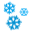 Декабрь1 КОМПЛЕКС. Упражнения с кубикомХодьба в колонне по одному с выполнением упражнений для рук по команде воспитателя – руки в стороны, за голову, на пояс. Бег между предметами (кубики, кегли) змейкой.И.п. стойка, ноги на ширине ступни, кубик в правой руке. 1-2 – поднять руки через стороны вверх, переложить кубик в левую руку 3-4 – исходное положение (6-7 раз)И.п. стойка ноги врозь, кубик в правой руке. 1–руки в стороны 2-наклон вперёд, положить кубик у носка левой ноги 3–выпрямиться, руки в стороны 4–наклониться, взять кубик в левую руку. То же левой рукой (4-6 раз)И.п. стойка ноги на ширине ступни, кубик в правой руке. 1–присесть, кубик вперёд, переложить в левую руку 2–встать, кубик в левой руке (6-7 раз)И.п. стойка в упоре на коленях, кубик в правой руке. 1–поворот вправо, положить кубик у носков ног. 2–выпрямиться, руки на пояс. 3–поворот вправо, взять кубик 4-вернуться в исходное положение, переложить кубик в левую руку. То же влево (по 3 раза)И.п. основная стойка, руки произвольно, кубик на полу. Прыжки на правой и левой ноге вокруг кубика в чередовании с небольшой паузой. Выполняется на счёт 1-8, повторить 2-3 разаИгровое упражнение «Великаны и гномы» Ходьба в колонне по одному, на сигнал воспитателя «Великаны!» ходьба на носках, руки вверх, затем обычная ходьба. На сигнал «Гномы!» ходьба в полуприседе.2 КОМПЛЕКС.Ходьба и бег в колонне по одному, ходьба и бег врассыпную по всему залу.И.п. основная стойка, руки на поясе. 1-руки в стороны 2-поднимаясь на носки, потянуться вверх. 3-опуститься на всю ступню, руки в стороны 4-исходное положение (6-7 раз)И.п. стойка, ноги врозь, руки внизу. 1-руки за голову 2-поворот вправо 3-выпрямиться 4-исходное положение. То же влево (6 раз)И.п. основная стойка, руки вдоль туловища. 1-присесть, руки вперёд, хлопнуть в ладоши 2-вернуться в исходное положение (6-7 раз)И.п. стойка. Ноги на ширине плеч, руки на поясе. 1-руки в стороны 2-наклон вправо (влево), правую руку вниз, левую вверх 3-выпрямиться, руки в стороны 4-исходное положение (6 раз)И.п. основная стойка, руки вдоль туловища 1-мах правой (левой) ногой, хлопок в ладоши под коленом 2-исходное положение (6-8 раз)Ходьба в колонне по одному3 КОМПЛЕКС. Упражнения с мячом большого диаметраХодьба в колонне по одному, на сигнал воспитателя «Аист!» остановиться, поднять согнутую в колене ногу, руки в стороны, продолжение ходьбы. На другой сигнал «Лягушки!» остановиться, присесть, положить руки на колени. Бег врассыпную.И.п. стойка, ноги на ширине ступни, мяч внизу. 1-2-поднимаясь на носки, поднять мяч вверх 3-4- вернуться в исходное положение (6-7 раз)И.п. стойка, ноги на ширине плеч, мяч в согнутых руках перед собой. Поворот вправо (влево), ударить мячом о пол, поймать двумя руками (по 3-4 раза в каждую сторону) Темп произвольный.И.п. стойка, ноги на ширине ступни, мяч в согнутых руках у груди. 1-присесть, уронить мяч, поймать его. 2-вернуться в исходное положение (6-8 раз)И.п. сидя, ноги врозь, мяч внизу 1-поднять мяч вверх 2-наклониться вперёд, коснуться мячом пола 3-выпрямиться, поднять мяч вверх 4-вернуться в исходное положение (5-6 раз)И.п. лёжа на спине, мяч за головой, руки прямые 1-поднять правую (левую) ногу вперёд-вверх, коснуться мячом 2-исходное положение (5-6 раз)Игровое упражнение «Передай мяч!» Дети распределяются на несколько групп (по 5-6 человек). У одного из игроков мяч большого диаметра, и он перебрасывает его игрокам поочерёдно (построение в круг, полукруг, шеренгу)4 КОМПЛЕКС.Ходьба в колонне по одному с изменением направления движения по команде воспитателя. Бег врассыпную.И.п. основная стойка, руки вдоль туловища 1-руки в стороны 2-руки к плечам, пальцы сжать в кулаки 3-руки в стороны 4-исходное положение (5-6 раз)И.п. основная стойка, руки на поясе. 1-шаг правой ногой вправо 2-наклон туловища вправо 3-выпрямиться 4-вернуться в исходное положение. То же влево (5-6 раз)И.п. стойка ноги врозь, руки за головой. 1-руки в стороны 2-наклон вперёд, коснуться пальцами пола 3-выпрямиться, руки в стороны 4-исходное положение (5-6 раз)И.п. лёжа на спине, руки вдоль туловища 1-2 согнуть колени, обхватить руками, прижаться головой к коленям 3-4 вернуться в исходное положение (5-6 раз)И.п. лёжа на спине, руки вдоль туловища. Попеременное сгибание и разгибание ног – велосипед (на счёт 1-8), затем пауза и снова повторить серию движений ногамиИгровое упражнение «Пингвины» (прыжки по кругу)Игра «Угадай, кто позвал» Дети становятся в круг, в центре водящий, он закрывает глаза. Одному из детей предлагается назвать водящего по имени (тихим голосом). Если он отгадает, кто его позвал, то они меняются местами, если нет, игра повторяется.Январь1 КОМПЛЕКС. Упражнения с палкойХодьба в колонне по одному, по мостику (доска или дорожка из шнуров), бег между предметами змейкой, ходьба и бег чередуются. По одной стороне зала проводится одно задание, а по противоположной – другое.И.п. основная стойка, палка внизу, хват шире плеч. 1-палку вверх, потянуться. 2-сгибая руки, палку положить на лопатки 3-палку вверх 4-палку вниз, исходное положение (4-6 раз)И.п. стойка, ноги на ширине ступни, палка на груди. 1-2-присесть, палку вынести вперёд 3-4 вернуться в исходное положение (6-7 раз)И.п. основная стойка, палка на груди 1-шаг вправо, палку вверх 2-наклон вправо 3-выпрямиться, палку вверх 4-исходное положение (6 раз)И.п. сидя ноги врозь, палка на груди 1-палку вверх 2-наклон вперёд, коснуться палкой правой ноги 3-выпрямиться, палку вверх 4-исходное положение (6-8 раз)И.п. основная стойка, палка на плечах. 1-прыжком ноги врозь 2-прыжком ноги вместе (на счёт 1-8), повторить 2-3 разаИгровое упражнение «Великаны и гномы» Ходьба в колонне по одному, на сигнал воспитателя «Великаны!» ходьба на носках, руки вверх, затем обычная ходьба. На сигнал «Гномы!» ходьба в полуприседе.2 КОМПЛЕКС. Упражнения с мячомХодьба и бег в колонне по одному, ходьба и бег врассыпную.И.п. стойка, ноги на ширине ступни, мяч в обеих руках внизу. 1-мяч на грудь 2-мяч вверх, руки прямые 3-мяч на грудь 4-вернуться в исходное положение (6-8 раз)И.п. стойка ноги врозь, мяч на груди. 1-3 наклониться вперёд и прокатить мяч от одной ноги к другой 4-исходное положение (5-6 раз)И.п. стойка в упоре на коленях, мяч в согнутых руках внизу 1-2-садясь на пятки и поворачивая туловище вправо, коснуться мячом пола у правого носка 3-4-вернуться в исходное положение. То же влево (4-6 раз)И.п. стойка ноги на ширине ступни, мяч внизу. 1-присесть, мяч вынести вперёд 2-исходное положение (5-6 раз)И.п. стойка ноги врозь, мяч в согнутых руках перед собой. Броски мяча вверх и ловля его двумя руками. Выполнение произвольное.И.п. основная стойка перед мячом, руки вдоль туловища. Прыжки вокруг мяча в обе стороны на двух ногах, на правой и левой ноге попеременно в чередовании с небольшой паузойИгра «Угадай, кто позвал» Дети становятся в круг, в центре водящий, он закрывает глаза. Одному из детей предлагается назвать водящего по имени (тихим голосом). Если он отгадает, кто его позвал, то они меняются местами, если нет, игра повторяется.3 КОМПЛЕКС.Ходьба в колонне по одному, на носках, руки на поясе, бег в колонне по одному, бег врассыпнуюИ.п. основная стойка, руки вдоль туловища. 1-шаг правой ногой вправо, руки за голову 2-приставить ногу, вернуться в исходное положение. То же влево (6-8 раз)И.п. стойка ноги на ширине ступни, руки на поясе. 1-3-пружинистые приседания, руки вперёд 4-вернуться в исходное положение (6-7 раз)И.п. стойка ноги на ширине плеч, руки вдоль туловища 1-согнуть руки перед грудью 2-поворот вправо, руки в стороны 3-выпрямиться, руки перед грудью 4-исходное положение. То же влево (6 раз)И.п. основная стойка, руки вдоль туловища 1-руки в стороны 2-мах правой ногой вперёд-вверх, хлопнуть в ладоши под коленом 3-опустить ногу, руки в стороны 4-исходное положение. То же левой ногой (4-6 раз)И.п. основная стойка, руки на поясе. 1-шаг вправо 2-наклон вправо 3-выпрямиться 4-исходное положение. То же влево (6-8 раз)И.п. основная стойка, руки вдоль туловища. На счёт 1-8 прыжки на правой ноге, небольшая пауза и снова на счёт 1-8 прыжки на левой ноге. Повторить 2 раза.Игровое упражнение «Мяч водящему» Дети распределяются на тройки, один из них водящий. Водящий поочерёдно бросает мяч игрокам, а те возвращают его обратно. В ходе игры дети могут меняться местами. Воспитатель следит за тем, чтобы дети не мешали друг другу.4 КОМПЛЕКС. Упражнения с короткой скакалкойХодьба в колонне по одному, ходьба с высоким подниманием колен – лошадки, обычная ходьба, лёгкий бег – руки в стороны, как птицы.И.п. основная стойка, скакалка, сложенная вдвое, внизу. 1-2-поднимаясь на носки, скакалку вверх. 3-4-вернуться в исходное положение (6-8 раз)И.п. стойка ноги врозь, скакалка внизу. 1-шаг вправо, скакалку вверх 2-наклон вправо 3-выпрямиться, скакалку вверх 4-исходное положение (6-8 раз)И.п. основная стойка, скакалка внизу 1-2-присесть, скакалку вперёд 3-4-исходное положение (5-7 раз)И.п. стойка ноги на ширине плеч, скакалка на плечах. 1-поворот туловища вправо (влево) 2-вернуться в исходное положение (6 раз)И.п. ноги слегка расставлены, скакалка сзади внизу. Прыжки на двух ногах на месте с вращением скакалки вперёд в чередовании с небольшой паузой. Если дети недостаточно хорошо владеют умением прыгать через короткую скакалку, упражнение можно заменить.Игра «Великаны и гномы» Ходьба в колонне по одному, на сигнал воспитателя «Великаны!» ходьба на носках, руки вверх, затем обычная ходьба. На сигнал «Гномы!» ходьба в полуприседеФевраль1 КОМПЛЕКС. Упражнения с обручемХодьба и бег в колонне по одному, ходьба и бег врассыпную.И.п. основная стойка внутри обруча, руки вдоль туловища. 1-присесть 2-взять обруч хватом с боков и встать, обруч на уровне пояса 3-присесть, положить обруч 4-встать, вернуться в исходное положение (6 раз)И.п. стойка ноги врозь, обруч в согнутых руках на груди. 1-поворот туловища вправо 2-исходное положение. То же влево (6-7 раз)И.п. основная стойка, обруч вертикально на полу хватом обеими руками сверху. 1-2-опираясь на обод обруча руками, отвести правую ногу назад 3-4-исходное положение. То же левой ногой (6-7 раз)И.п. стойка ноги на ширине ступни, обруч в согнутых руках на груди 1-2-присесть, обруч вперёд, руки прямые 3-4-вернуться в исходное положение (6-7 раз)И.п. основная стойка в обруче, руки вдоль туловища. Прыжки на двух ногах на счёт 1-7, на счёт 8-прыжок из обруча. Повторить 2-3 разаИгровое упражнение «Великаны и гномы» Ходьба в колонне по одному, на сигнал воспитателя «Великаны!» ходьба на носках, руки вверх, затем обычная ходьба. На сигнал «Гномы!» ходьба в полуприседе.2 КОМПЛЕКС.Ходьба и бег в колонне по одному, ходьба и бег по кругу с поворотом по сигналу воспитателяИ.п. основная стойка, руки внизу. 1-2-отставить правую ногу назад на носок, одновременно поднять руки вверх через стороны. 3-4-вернуться в исходное положение. То же левой ногой (6-7 раз)И.п. основная стойка, руки на поясе 1-2-присесть, медленным движением, спину и голову держать прямо 3-4-вернуться в исходное положение (6-7 раз)И.п. стойка ноги на ширине плеч, руки за спиной 1-руки в стороны 2-наклон вперёд к правой (левой) ноге 3-выпрямиться, руки в стороны 4-исходное положение (6-7 раз)И.п. основная стойка, руки на поясе 1-мах правой ногой вперёд 2-мах правой ногой назад 3-мах правой ногой вперёд 4-исходное положение. То же левой ногой (4-6 раз)Игра «Удочка» Дети становятся по кругу, на небольшом расстоянии один от другого. В центре воспитатель вращает по кругу шнур, к концу которого привязан мешочек с песком. По мере приближения мешочка дети выполняют прыжок вверх так, чтобы не задеть его. Тот, кто мешочка коснулся, делает шаг назад и выбывает из игры. После небольшой паузы игра повторяется, и вновь участвуют все детиХодьба в колонне по одному3 КОМПЛЕКС. Упражнения с большой верёвкойХодьба на носках между предметами (кубики, кегли), поставленными в одну линию на расстоянии 40 см один от другого, бег с перешагиванием через шнуры Верёвка лежит по кругу, и дети располагаются по кругу на расстоянии двух шагов друг от другаИ.п. основная стойка лицом в круг, верёвка хватом сверху обеими руками 1-поднять верёвку вверх, правую ногу отставить назад на носок 2-вернуться в исходное положение (6-7 раз). То же левой ногой.И.п. стойка ноги врозь, верёвка в обеих руках внизу 1-поднять верёвку вверх 2-наклониться вниз, коснуться пола (по возможности) 3-выпрямиться, поднять верёвку вверх 4-вернуться в исходное положение (4-6 раз)И.п. основная стойка, верёвка хватом обеими руками сверху у груди 1-2-присесть, верёвку вперёд 3-4-исходное положение (5-7 раз)И.п. стойка в упоре на коленях, верёвка внизу хватом сверху 1-поворот вправо (влево), коснуться рукой пятки левой ноги 2-вернуться в исходное положение (6-7 раз)И.п. стоя боком к верёвке, лежащей на полу на счёт 1-8 прыжки на двух ногах через верёвку справа и слева, продвигаясь вперёд, небольшая пауза и повторение прыжков (2-3 раза)Игра «Угадай, кто позвал» Дети становятся в круг, в центре водящий, он закрывает глаза. Одному из детей предлагается назвать водящего по имени (тихим голосом). Если он отгадает, кто его позвал, то они меняются местами, если нет, игра повторяется.4 КОМПЛЕКС. Упражнения с мячомХодьба и бег в колонне по одному с изменением направления движения по сигналу воспитателя, ходьба и бег врассыпнуюИ.п. стойка, ноги врозь, мяч в обеих руках перед собой. Броски мяча вверх (невысоко) в произвольном темпе.И.п. стойка ноги слегка расставлены, мяч в обеих согнутых руках перед собой. Поворот туловища вправо, бросить мяч о пол, поймать его. То же с поворотом влево (по 3-4 в каждую сторону)И.п. стойка в упоре на коленях, сидя на пятках, мяч перед собой на полу. Прокатить мяч вокруг себя вправо, помогая руками. То же влево (по 3 раза)И.п. лёжа на спине, ноги прямые, мяч за головой 1-2-поднять ноги вверх медленным движением, коснуться их мячом 3-4-вернуться в исходное положение (6-7 раз)И.п. лёжа на спине, мяч в обеих руках за головой, руки прямые 1-2-повернуться на живот, мяч в обеих руках 3-4-повернуться обратно на спину, вернуться в исходное положение (5-6 раз)И.п. основная стойка, мяч внизу 1-2-правую ногу назад на носок, мяч вверх 3-4-вернуться в исходное положение. То же левой ногой (6-7 раз)Игра «Удочка» Дети становятся по кругу, на небольшом расстоянии один от другого. В центре воспитатель вращает по кругу шнур, к концу которого привязан мешочек с песком. По мере приближения мешочка дети выполняют прыжок вверх так, чтобы не задеть его. Тот, кто мешочка коснулся, делает шаг назад и выбывает из игры. После небольшой паузы игра повторяется, и вновь участвуют все дети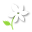 Март1 КОМПЛЕКС.Игра «Великаны и гномы» Ходьба в колонне по одному, на сигнал воспитателя «Великаны!» ходьба на носках, руки вверх, затем обычная ходьба. На сигнал «Гномы!» ходьба в полуприседе.И.п. основная стойка, руки согнуты перед грудью ладонями книзу 1-3-три рывка руками в стороны 4-исходное положение (5-6 раз)И.п. стойка ноги на ширине плеч, руки за головой 1-наклон туловища вправо (влево) 2-вернуться в исходное положение (6-7 раз)И.п. лёжа на спине, ноги согнуты, ступни на полу, руки вдоль туловища 1-2-поднять таз, прогнуться, опираясь на ладони 3-4-вернуться в исходное положение (5-6 раз)И.п. лёжа на спине, руки вдоль туловища 1-поднять правую ногу вперёд-вверх 2-одновременным движением правую ногу опустить вниз, левую поднять вверх 3-левую ногу вниз, правую вверх 4-опустить правую ногу. После паузы повторить 2-3 разаИ.п. сидя ноги врозь, руки на поясе 1-руки в стороны 2-наклониться вперёд, коснуться руками носков правой (левой) ноги 3-выпрямиться, руки в стороны 4-вернуться в исходное положение (6 раз)И.п. основная стойка, руки вдоль туловища 1-2-поднимаясь на носки, руки через стороны поднять вверх 3-4-исходное положение (6-7 раз)Игра «Не попадись!» Играющие располагаются вокруг шнура (черты), положенного в форме круга. В центре находится водящий. Дети прыгают на двух ногах в круг и из круга по мере приближения ловишки. Тот, кого водящий успел запятнать (дотронуться), получает штрафное очко, но из игры не выбывает. Через 30-40 секунд игра останавливается, подсчитывают количество проигравших, и игра повторяется с другим водящим, но только не из числа ранее пойманных.2 КОМПЛЕКС. Упражнения с обручемХодьба и бег в колонне по одному, ходьба и бег врассыпную.И.п. основная стойка, обруч внизу 1-поднять обруч вверх, правую ногу назад на носок 2-исходное положение То же левой ногой (6-8 раз)И.п. стойка ноги на ширине ступни, обруч внизу 1-2-присесть, обруч вынести вперёд 3-4-вернуться в исходное положение (5-7 раз)И.п. основная стойка, обруч на груди, руки согнуты 1-обруч вверх 2-шаг вправо с наклоном вправо 3-приставить ногу, обруч вверх 4-вернуться в исходное положение. То же влево (6 раз)И.п. основная стойка, обруч вертикально на полу, хват руками сверху 1-2-опираясь на обод обруча обеими руками, отвести правую ногу назад-вверх 3-4-вернуться в исходное положение. То же левой ногой (6-8 раз)И.п. стойка ноги на ширине плеч, обруч вертикально за спиной, хват рук с боков 1-поворот туловища вправо (влево) 2-вернуться в исходное положение (6 раз)И.п. стоя боком к обручу, руки произвольно. Прыжки вокруг обруча в обе стороны. Повторить 2-3 разаХодьба в колонне по одному3 КОМПЛЕКС. Упражнения со скакалкойХодьба и бег змейкой между предметами, поставленными в одну линию, ходьба и бег врассыпную.И.п. основная стойка, скакалка, сложенная вдвое, внизу. 1-правую ногу на носок, скакалку вверх 2-вернуться в исходное положение (6-7 раз)И.п. стойка ноги врозь, скакалка внизу. 1-скакалку вверх 2-наклон вправо (влево) 3-выпрямиться 4-исходное положение (6 раз)И.п. сидя ноги врозь, скакалку на грудь 1-скакалку вверх 2-наклониться вперёд, коснуться скакалкой носков ног 3-выпрямиться, скакалку вверх 4-вернуться в исходное положение (6 раз)И.п. стойка в упоре на коленях, скакалка внизу 1-2-сесть справа на бедро, скакалку вынести вперёд 3-4-вернуться в исходное положение. То же влево (4-6 раз)И.п. лёжа на животе, скакалка в согнутых руках перед собой 1-прогнуться, скакалку вперёд 2-вернуться в исходное положение (6-7 раз)И.п. основная стойка Прыжки на двух ногах через короткую скакалку, вращая её вперёд. Темп индивидуальный.Игра «Великаны и гномы» Ходьба в колонне по одному, на сигнал воспитателя «Великаны!» ходьба на носках, руки вверх, затем обычная ходьба. На сигнал «Гномы!» ходьба в полуприседе4 КОМПЛЕКС. Упражнения с кеглямиХодьба в колонне по одному, по кругу с поворотом по команде воспитателя, ходьба и бег врассыпнуюИ.п. основная стойка, кегли внизу 1-кегли в стороны 2-кегли вверх 3-кегли в стороны 4-вернуться в исходное положение (6-7 раз)И.п. стойка ноги врозь, кегли внизу 1-кегли в стороны 2-наклон вперёд к правой ноге, поставить кегли у носка 3-выпрямиться, руки на пояс 4-наклониться, взять кегли, вернуться в исходное положение. То же к левой ноге (4-6 раз)И.п. стоя в упоре на коленях, кегли у плеч 1-поворот вправо, поставить кеглю у пятки правой ноги 2-поворот влево, поставить кеглю у пятки левой ноги 3-поворот вправо, взять кеглю 4-поворот влево, взять кеглю (4-6 раз)И.п. сидя ноги врозь, кегли у груди 1-2-наклон вперёд, коснуться кеглями пола между носков ног 3-4-вернуться в исходное положение (6 раз)И.п. основная стойка, кегли внизу 1-присесть, кегли вынести вперёд 2-исходное положение (6-7 раз)И.п. основная стойка, кегли на полу. Прыжки на правой и левой ноге вокруг кеглей в обе стороны. Повторить 2-3 разаХодьба в колонне по одномуАпрель1 КОМПЛЕКС.Ходьба и бег с перешагиванием через предметы, ходьба и бег врассыпнуюИ.п. основная стойка, руки вдоль туловища 1-2-поднимаясь на носки, руки через стороны поднять вверх, прогнуться. 3-4-исходное положение (6-7 раз)И.п. стойка ноги на ширине ступни, руки за головой 1-2-присесть медленным движением, руки в стороны 3-4-исходное положение (5-6 раз)И.п. стойка ноги на ширине плеч, руки за спиной 1-руки в стороны 2-наклониться к правой ноге, хлопнуть в ладоши за коленом 3-выпрямиться, руки в стороны 4-исходное положение. То же к левой ноге (6 раз)И.п. стойка в упоре на колени, опираясь ладонями о пол. 1-поднять правую ногу назад-вверх 2-вернуться в исходное положение. То же левой ногой (6-7 раз)И.п. стойка в упоре на коленях, руки на поясе. 1-поворот вправо, правую руку вправо 2-вернуться в исходное положение. То же влево (4-6 раз)И.п. основная стойка, руки вдоль туловища 1-прыжком ноги врозь, руки в стороны 2-прыжком ноги вместе. Выполняется под счёт 1-8 (2-3 раза)Ходьба в колонне по одному2 КОМПЛЕКС. Упражнения с палкойХодьба и бег в колонне по одному, ходьба и бег с остановкой по сигналу воспитателя.И.п. основная стойка, палка внизу 1-поднять палку на грудь 2-палку вверх 3-палку на грудь 4-исходное положение (6-7 раз)И.п. стойка ноги врозь, палка внизу 1-палку вверх 2-наклон к правой ноге 3-выпрямиться вверх 4-исходное положение То же к левой ноге (6 раз)И.п. основная стойка, палка на плечах 1-2-присесть медленным движением, спину и голову держать прямо 3-4-исходное положение (5-7 раз)И.п. лёжа на животе, палка в согнутых руках перед собой 1-прогнуться, палку вперёд-вверх 2-исходное положение (5-7 раз)И.п. основная стойка, палка хватом сверху шире плеч внизу 1-прыжком ноги врозь, палку вверх 2-прыжком ноги вместе Выполняется на счёт 1-8 (2 раза)Ходьба в колонне по одному3 КОМПЛЕКС. Упражнения на гимнастической скамейкеХодьба в колонне по одному между предметами, ходьба и бег врассыпнуюИ.п. сидя верхом на скамейке, руки на поясе 1-руки в стороны 2-руки за голову 3-руки в стороны 4-исходное положение (6-7 раз)И.п. сидя на скамейке верхом, руки на поясе 1-руки в стороны 2-наклон вправо (влево) 3-выпрямиться, руки в стороны 4-вернуться в исходное положение (6 раз)И.п. лёжа перпендикулярно к скамейке, ноги прямые, хват руками за края скамейки 1-2-поднять прямые ноги вверх 3-4-вернуться в исходное положение (6-7 раз)И.п. стоя лицом к скамейке, руки вдоль туловища 1-шаг правой ногой на скамейку 2-шаг левой ногой на скамейку 3-шаг правой ногой со скамейки 4-шаг левой ногой со скамейки. Поворот кругом. Повторить упражнение 3-4 разаИ.п. стоя боком к скамейке, руки произвольно На счёт 1-8 прыжки на двух ногах вдоль скамейки, поворот кругом и повторение прыжков.Ходьба в колонне по одному, между скамейками4 КОМПЛЕКС.Ходьба в колонне, на сигнал воспитателя «Зайцы!» три прыжка на двух ногах, бег врассыпную, на сигнал «Аист!» встать на одной ноге, руки на пояс. Ходьба и бег чередуются.И.п. основная стойка, руки вдоль туловища. 1-шаг правой ногой вправо, руки в стороны 2-исходное положение. То же левой ногой. (6-7 раз)И.п. ноги слегка расставлены, руки вдоль туловища 1-3-пружинистые приседания, руки вперёд 4-исходное положение (5-7 раз)И.п. стойка ноги на ширине плеч, руки внизу 1-руки согнуть перед грудью 2-поворот вправо, руки в стороны 3-руки согнуть перед грудью 4-исходное положение. То же в левую сторону (6 раз)И.п. ноги параллельно, руки вдоль туловища. 1-руки в стороны 2-согнуть правую ногу, положить на колено 3-опустить ногу, руки в стороны 4-исходное положение. То же левой ногой (6 раз)И.п. стойка на коленях, руки на поясе. 1-2-с поворотом вправо сесть на правое бедро 3-4-исходное положение. То же влево (по 3 раза)И.п. основная стойка, руки вдоль туловища. Прыжки на правой и левой ноге под счёт воспитателя 1-8 (2-3 раза)Ходьба в колонне по одномуМай1 КОМПЛЕКС. Упражнения с малым мячомХодьба в колонне по одному, упражнения для рук по сигналу воспитателя – руки в стороны, за голову, на пояс. Бег врассыпную.И.п. основная стойка, мяч в правой руке внизу 1-руки в стороны 2-руки вверх, переложить мяч в другую руку 3-руки в стороны 4-исходное положение (6-7 раз)И.п. стойка ноги врозь, мяч в правой руке 1-наклон к правой ноге 2-3-прокатить мяч от правой ноги к левой и обратно 4-исходное положение. То же к левой ноге (4-5 раз)И.п. стойка на коленях, мяч в обеих руках 1-2-садясь на пятки и поворачивая туловище вправо, коснуться мячом пола 3-4-вернуться в исходное положение. То же влево (4-6 раз)И.п. сидя на полу, мяч зажат между стопами ног, руки в упоре сзади 1-2-поднять прямые ноги, стараясь не уронить мяч 3-4-вернуться в исходное положение (5-7 раз)И.п. лёжа на спине, мяч в прямых руках за головой 1-2-поднять вперёд прямые руки и правую ногу, коснуться её мячом 3-4-вернуться в исходное положение. То же левой ногой (6-7 раз)И.п. ноги слегка расставлены, мяч в правой руке. Ударять мячом о пол правой рукой, а ловить его двумя руками. Темп произвольный.Игра «Удочка» Дети становятся по кругу, на небольшом расстоянии один от другого. В центре воспитатель вращает по кругу шнур, к концу которого привязан мешочек с песком. По мере приближения мешочка дети выполняют прыжок вверх так, чтобы не задеть его. Тот, кто мешочка коснулся, делает шаг назад и выбывает из игры. После небольшой паузы игра повторяется, и вновь участвуют все дети2 КОМПЛЕКС.Игра «Догони свою пару» Перебежки на другую сторону площадкиИ.п. основная стойка, руки на поясе 1-2-поднимаясь на носки, руки через стороны вверх, потянуться 3-4-исходное положение (6 раз)И.п. стойка ноги на ширине плеч, руки за спину 1-руки в стороны 2-наклон вправо, руки вверх 3-выпрямиться, руки в стороны 4-вернуться в исходное положение (6 раз)И.п. стойка на коленях, руки на поясе 1-поворот вправо, правой рукой коснуться пятки левой ноги 2-вернуться в исходное положение. То же влево (6 раз)И.п. стойка в упоре на коленях, опираясь на ладони о пол 1-2-выпрямить колени, приняв положение упора согнувшись 3-4-вернуться в исходное положение (5-6 раз)И.п. лёжа на животе, руки согнуты перед грудью 1-2-прогнуться, руки вынести вперёд 3-4-исходное положение (6-7 раз)Ходьба в колонне по одному3 КОМПЛЕКС. Упражнения с флажкамиХодьба в колонне по одному, перешагивая через шнуры, бег, перешагивая через бруски (или кубики)И.п. основная стойка, флажки внизу 1-флажки в стороны 2-вверх 3-флажки в стороны 4-исходное положение (6-7 раз)И.п. основная стойка, флажки внизу 1-шаг вправо, флажки в стороны 2-наклон вперёд, скрестить флажки 3-выпрямиться, флажки в стороны 4-исходное положение. То же влево. (6-7 раз)И.п. основная стойка, флажки у плеч 1-2-присед, флажки вперёд 3-4-вернуться в исходное положение (5-7 раз)И.п. основная стойка, флажки внизу 1-флажки в стороны 2-поднять правую ногу, коснуться палочками колена 3-опустить ногу, флажки в стороны 4-исходное положение То же левой ногой (6-7 раз)И.п. основная стойка, флажки внизу 1-прыжком ноги врозь 2-прыжком в исходное положение. Выполняется на счёт 1-8, повторить 2-3 разаИ.п. основная стойка, флажки внизу 1-правую ногу назад на носок, флажки вверх 2-вернуться в исходное положение. То же левой ногой (6-7 раз)Ходьба в колонне по одному4 КОМПЛЕКС. Упражнения с кольцом (кольцеброс)Ходьба и бег в колонне по одному с ускорением и замедлением темпа движения по сигналу воспитателяИ.п. основная стойка, кольцо в прямых руках перед собой хватом двумя руками за середину снаружи 1-2-повернуть кольцо выкрутом рук до положения обратным хватом 3-4-вернуться в исходное положение (5-7 раз)И.п. основная стойка, кольцо в обеих руках хватом руками за середину снаружи 1-присесть, кольцо вверх 2-вернуться в исходное положение (5-6 раз)И.п. стойка ноги на ширине плеч, кольцо в правой руке 1-руки в стороны 2-руки вверх, переложить кольцо в левую руку 3-руки в стороны 4-руки вниз (6-7 раз)И.п. стойка ноги на ширине ступни, кольцо в правой руке. 1-поднять левую согнутую ногу, переложить под ней кольцо в другую руку 2-опустить ногу, руки вниз. То же правой ногой (6 раз)И.п. стойка ноги на ширине плеч, кольцо внизу хватом обеих рук за середину снаружи 1-прямые руки вперёд 2-наклониться, коснуться кольцом пола 3-выпрямиться, кольцо вперёд 4-исходное положение (6 раз)И.п. основная стойка, кольцо на голове, руки на поясе 1-шаг правой ногой вправо 2-приставить левую ногу 3-шаг левой ногой влево 4-приставить правую ногу, исходное положение (6-7 раз)Игра «Фигуры» Ходьба в колонне по одному, ходьба и бег врассыпную. На сигнал воспитателя (удар в бубен) все останавливаются на месте, где их застала команда, и принимают какую-либо позу. Воспитатель отмечает наиболее удачные фигуры.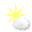 Июнь1 КОМПЛЕКС. Упражнения с кеглямиХодьба в колонне по одному, по кругу с поворотом по команде воспитателя, ходьба и бег врассыпнуюИ.п. основная стойка, кегли внизу 1-кегли в стороны 2-кегли вверх 3-кегли в стороны 4-вернуться в исходное положение (6-7 раз)И.п. стойка ноги врозь, кегли внизу 1-кегли в стороны 2-наклон вперёд к правой ноге, поставить кегли у носка 3-выпрямиться, руки на пояс 4-наклониться, взять кегли, вернуться в исходное положение. То же к левой ноге (4-6 раз)И.п. стоя в упоре на коленях, кегли у плеч 1-поворот вправо, поставить кеглю у пятки правой ноги 2-поворот влево, поставить кеглю у пятки левой ноги 3-поворот вправо, взять кеглю 4-поворот влево, взять кеглю (4-6 раз)И.п. сидя ноги врозь, кегли у груди 1-2-наклон вперёд, коснуться кеглями пола между носков ног 3-4-вернуться в исходное положение (6 раз)И.п. основная стойка, кегли внизу 1-присесть, кегли вынести вперёд 2-исходное положение (6-7 раз)И.п. основная стойка, кегли на полу. Прыжки на правой и левой ноге вокруг кеглей в обе стороны. Повторить 2-3 разаХодьба в колонне по одному2 КОМПЛЕКС.Ходьба и бег с перешагиванием через предметы, ходьба и бег врассыпнуюИ.п. основная стойка, руки вдоль туловища 1-2-поднимаясь на носки, руки через стороны поднять вверх, прогнуться. 3-4-исходное положение (6-7 раз)И.п. стойка ноги на ширине ступни, руки за головой 1-2-присесть медленным движением, руки в стороны 3-4-исходное положение (5-6 раз)И.п. стойка ноги на ширине плеч, руки за спиной 1-руки в стороны 2-наклониться к правой ноге, хлопнуть в ладоши за коленом 3-выпрямиться, руки в стороны 4-исходное положение. То же к левой ноге (6 раз)И.п. стойка в упоре на колени, опираясь ладонями о пол. 1-поднять правую ногу назад-вверх 2-вернуться в исходное положение. То же левой ногой (6-7 раз)И.п. стойка в упоре на коленях, руки на поясе. 1-поворот вправо, правую руку вправо 2-вернуться в исходное положение. То же влево (4-6 раз)И.п. основная стойка, руки вдоль туловища 1-прыжком ноги врозь, руки в стороны 2-прыжком ноги вместе. Выполняется под счёт 1-8 (2-3 раза)Ходьба в колонне по одному3 КОМПЛЕКС. Упражнения с кубикамиХодьба в колонне по одному с выполнением упражнений для рук по команде воспитателя – руки в стороны, за голову, на пояс. Бег между предметами (кубики, кегли) змейкой.И.п. стойка, ноги на ширине ступни, кубик в правой руке. 1-2 – поднять руки через стороны вверх, переложить кубик в левую руку 3-4 – исходное положение (6-7 раз)И.п. стойка ноги врозь, кубик в правой руке. 1–руки в стороны 2-наклон вперёд, положить кубик у носка левой ноги 3–выпрямиться, руки в стороны 4–наклониться, взять кубик в левую руку. То же левой рукой (4-6 раз)И.п. стойка ноги на ширине ступни, кубик в правой руке. 1–присесть, кубик вперёд, переложить в левую руку 2–встать, кубик в левой руке (6-7 раз)И.п. стойка в упоре на коленях, кубик в правой руке. 1–поворот вправо, положить кубик у носков ног. 2–выпрямиться, руки на пояс. 3–поворот вправо, взять кубик 4-вернуться в исходное положение, переложить кубик в левую руку. То же влево (по 3 раза)И.п. основная стойка, руки произвольно, кубик на полу. Прыжки на правой и левой ноге вокруг кубика в чередовании с небольшой паузой. Выполняется на счёт 1-8, повторить 2-3 разаИгровое упражнение «Великаны и гномы» Ходьба в колонне по одному, на сигнал воспитателя «Великаны!» ходьба на носках, руки вверх, затем обычная ходьба. На сигнал «Гномы!» ходьба в полуприседе.4 КОМПЛЕКС. Упражнения с обручемХодьба и бег в колонне по одному, ходьба и бег врассыпную.И.п. основная стойка внутри обруча, руки вдоль туловища. 1-присесть 2-взять обруч хватом с боков и встать, обруч на уровне пояса 3-присесть, положить обруч 4-встать, вернуться в исходное положение (6 раз)И.п. стойка ноги врозь, обруч в согнутых руках на груди. 1-поворот туловища вправо 2-исходное положение. То же влево (6-7 раз)И.п. основная стойка, обруч вертикально на полу хватом обеими руками сверху. 1-2-опираясь на обод обруча руками, отвести правую ногу назад 3-4-исходное положение. То же левой ногой (6-7 раз)И.п. стойка ноги на ширине ступни, обруч в согнутых руках на груди 1-2-присесть, обруч вперёд, руки прямые 3-4-вернуться в исходное положение (6-7 раз)И.п. основная стойка в обруче, руки вдоль туловища. Прыжки на двух ногах на счёт 1-7, на счёт 8-прыжок из обруча. Повторить 2-3 разаИгровое упражнение «Великаны и гномы» Ходьба в колонне по одному, на сигнал воспитателя «Великаны!» ходьба на носках, руки вверх, затем обычная ходьба. На сигнал «Гномы!» ходьба в полуприседе.Июль1 КОМПЛЕКС. Упражнения с мячом большого диаметраХодьба в колонне по одному, на сигнал воспитателя «Аист!» остановиться, поднять согнутую в колене ногу, руки в стороны, продолжение ходьбы. На другой сигнал «Лягушки!» остановиться, присесть, положить руки на колени. Бег врассыпную.И.п. стойка, ноги на ширине ступни, мяч внизу. 1-2-поднимаясь на носки, поднять мяч вверх 3-4- вернуться в исходное положение (6-7 раз)И.п. стойка, ноги на ширине плеч, мяч в согнутых руках перед собой. Поворот вправо (влево), ударить мячом о пол, поймать двумя руками (по 3-4 раза в каждую сторону) Темп произвольный.И.п. стойка, ноги на ширине ступни, мяч в согнутых руках у груди. 1-присесть, уронить мяч, поймать его. 2-вернуться в исходное положение (6-8 раз)И.п. сидя, ноги врозь, мяч внизу 1-поднять мяч вверх 2-наклониться вперёд, коснуться мячом пола 3-выпрямиться, поднять мяч вверх 4-вернуться в исходное положение (5-6 раз)И.п. лёжа на спине, мяч за головой, руки прямые 1-поднять правую (левую) ногу вперёд-вверх, коснуться мячом 2-исходное положение (5-6 раз)Игровое упражнение «Передай мяч!» Дети распределяются на несколько групп (по 5-6 человек). У одного из игроков мяч большого диаметра, и он перебрасывает его игрокам поочерёдно (построение в круг, полукруг, шеренгу)2 КОМПЛЕКС.Ходьба и бег в колонне по одному, ходьба и бег по кругу с поворотом по сигналу воспитателяИ.п. основная стойка, руки внизу. 1-2-отставить правую ногу назад на носок, одновременно поднять руки вверх через стороны. 3-4-вернуться в исходное положение. То же левой ногой (6-7 раз)И.п. основная стойка, руки на поясе 1-2-присесть, медленным движением, спину и голову держать прямо 3-4-вернуться в исходное положение (6-7 раз)И.п. стойка ноги на ширине плеч, руки за спиной 1-руки в стороны 2-наклон вперёд к правой (левой) ноге 3-выпрямиться, руки в стороны 4-исходное положение (6-7 раз)И.п. основная стойка, руки на поясе 1-мах правой ногой вперёд 2-мах правой ногой назад 3-мах правой ногой вперёд 4-исходное положение. То же левой ногой (4-6 раз)Игра «Удочка» Дети становятся по кругу, на небольшом расстоянии один от другого. В центре воспитатель вращает по кругу шнур, к концу которого привязан мешочек с песком. По мере приближения мешочка дети выполняют прыжок вверх так, чтобы не задеть его. Тот, кто мешочка коснулся, делает шаг назад и выбывает из игры. После небольшой паузы игра повторяется, и вновь участвуют все детиХодьба в колонне по одному3 КОМПЛЕКС. Упражнения со скакалкойХодьба и бег змейкой между предметами, поставленными в одну линию, ходьба и бег врассыпную.И.п. основная стойка, скакалка, сложенная вдвое, внизу. 1-правую ногу на носок, скакалку вверх 2-вернуться в исходное положение (6-7 раз)И.п. стойка ноги врозь, скакалка внизу. 1-скакалку вверх 2-наклон вправо (влево) 3-выпрямиться 4-исходное положение (6 раз)И.п. сидя ноги врозь, скакалку на грудь 1-скакалку вверх 2-наклониться вперёд, коснуться скакалкой носков ног 3-выпрямиться, скакалку вверх 4-вернуться в исходное положение (6 раз)И.п. стойка в упоре на коленях, скакалка внизу 1-2-сесть справа на бедро, скакалку вынести вперёд 3-4-вернуться в исходное положение. То же влево (4-6 раз)И.п. лёжа на животе, скакалка в согнутых руках перед собой 1-прогнуться, скакалку вперёд 2-вернуться в исходное положение (6-7 раз)И.п. основная стойка Прыжки на двух ногах через короткую скакалку, вращая её вперёд. Темп индивидуальный.Игра «Великаны и гномы» Ходьба в колонне по одному, на сигнал воспитателя «Великаны!» ходьба на носках, руки вверх, затем обычная ходьба. На сигнал «Гномы!» ходьба в полуприседе4 КОМПЛЕКС. Упражнения с палкойХодьба и бег в колонне по одному, ходьба и бег с остановкой по сигналу воспитателя.И.п. основная стойка, палка внизу 1-поднять палку на грудь 2-палку вверх 3-палку на грудь 4-исходное положение (6-7 раз)И.п. стойка ноги врозь, палка внизу 1-палку вверх 2-наклон к правой ноге 3-выпрямиться вверх 4-исходное положение То же к левой ноге (6 раз)И.п. основная стойка, палка на плечах 1-2-присесть медленным движением, спину и голову держать прямо 3-4-исходное положение (5-7 раз)И.п. лёжа на животе, палка в согнутых руках перед собой 1-прогнуться, палку вперёд-вверх 2-исходное положение (5-7 раз)И.п. основная стойка, палка хватом сверху шире плеч внизу 1-прыжком ноги врозь, палку вверх 2-прыжком ноги вместе Выполняется на счёт 1-8 (2 раза)Ходьба в колонне по одномуАвгуст1 КОМПЛЕКС. Упражнения с обручемХодьба и бег в колонне по одному, ходьба и бег врассыпную.И.п. основная стойка, обруч внизу 1-поднять обруч вверх, правую ногу назад на носок 2-исходное положение То же левой ногой (6-8 раз)И.п. стойка ноги на ширине ступни, обруч внизу 1-2-присесть, обруч вынести вперёд 3-4-вернуться в исходное положение (5-7 раз)И.п. основная стойка, обруч на груди, руки согнуты 1-обруч вверх 2-шаг вправо с наклоном вправо 3-приставить ногу, обруч вверх 4-вернуться в исходное положение. То же влево (6 раз)И.п. основная стойка, обруч вертикально на полу, хват руками сверху 1-2-опираясь на обод обруча обеими руками, отвести правую ногу назад-вверх 3-4-вернуться в исходное положение. То же левой ногой (6-8 раз)И.п. стойка ноги на ширине плеч, обруч вертикально за спиной, хват рук с боков 1-поворот туловища вправо (влево) 2-вернуться в исходное положение (6 раз)И.п. стоя боком к обручу, руки произвольно. Прыжки вокруг обруча в обе стороны. Повторить 2-3 разаХодьба в колонне по одному2 КОМПЛЕКС.Ходьба и бег с перешагиванием через предметы, ходьба и бег врассыпнуюИ.п. основная стойка, руки вдоль туловища 1-2-поднимаясь на носки, руки через стороны поднять вверх, прогнуться. 3-4-исходное положение (6-7 раз)И.п. стойка ноги на ширине ступни, руки за головой 1-2-присесть медленным движением, руки в стороны 3-4-исходное положение (5-6 раз)И.п. стойка ноги на ширине плеч, руки за спиной 1-руки в стороны 2-наклониться к правой ноге, хлопнуть в ладоши за коленом 3-выпрямиться, руки в стороны 4-исходное положение. То же к левой ноге (6 раз)И.п. стойка в упоре на колени, опираясь ладонями о пол. 1-поднять правую ногу назад-вверх 2-вернуться в исходное положение. То же левой ногой (6-7 раз)И.п. стойка в упоре на коленях, руки на поясе. 1-поворот вправо, правую руку вправо 2-вернуться в исходное положение. То же влево (4-6 раз)И.п. основная стойка, руки вдоль туловища 1-прыжком ноги врозь, руки в стороны 2-прыжком ноги вместе. Выполняется под счёт 1-8 (2-3 раза)Ходьба в колонне по одному3 КОМПЛЕКС. Упражнения с мячом малого диаметраХодьба в колонне по одному, бег между предметами (кубики, кегли или набивные мячи)И.п. Основная стойка: стоя пятки вместе, носки врозь. Мяч в правой руке 1-руки в стороны 2-руки вверх, переложить мяч в левую руку 3-руки в стороны 4-руки вниз (6 раз)И.п. стойка, ноги на ширине плеч, мяч в правой руке 1-2-поворот вправо (влево), ударить мячом о пол 3-4-вернуться в исходное положение (6 раз)И.п. стойка ноги на ширине ступни, мяч в правой руке 1-присесть, ударить мячом о пол, поймать его 2-вернуться в исходное положение (5-6 раз)И.п. стойка на коленях, сидя на пятках, мяч в правой руке 1-4-с поворотом вправо (влево) прокатить мяч вокруг туловища (6 раз)Игровое упражнение «Пингвины» Дети стоят по кругу, зажимают мяч между колен и по сигналу воспитателя прыгают на двух ногах, продвигаясь по кругу, как пингвины.Ходьба в колонне по одному4 КОМПЛЕКС. Упражнения с флажкамиХодьба в колонне по одному, по сигналу воспитателя дети выполняют упражнения для рук, не прекращая ходьбы. Бег врассыпную.И.п. Основная стойка: стоя пятки вместе, носки врозь. Флажки внизу. 1-флажки вперёд 2-флажки вверх 3-флажки в стороны 4-исходное положение (6-7 раз)И.п. стойка, ноги на ширине плеч, флажки у груди 1-поворот вправо (влево), правую руку в сторону 2-исходное положение (6 раз)И.п. Основная стойка: стоя пятки вместе, носки врозь. Флажки внизу. 1-2-присесть, флажки вынести вперёд 3-4-исходное положение (5-7 раз)И.п. стойка, ноги на ширине плеч, флажки внизу 1-флажки в стороны 2-наклон вперёд к левой (правой) ноге 3-выпрямиться, руки в стороны 4-исходное положение (4-6 раз)И.п. Основная стойка: стоя пятки вместе, носки врозь. Флажки внизу. На счёт 1-8 прыжки на двух ногах, небольшая пауза, затем вновь повторить прыжки.И.п. Основная стойка: стоя пятки вместе, носки врозь. Флажки внизу. 1-2-правую ногу отставить назад на носок, флажки вверх 3-4-вернуться в исходное положение. То же левой ногой (6-8 раз)Ходьба в колонне по одному